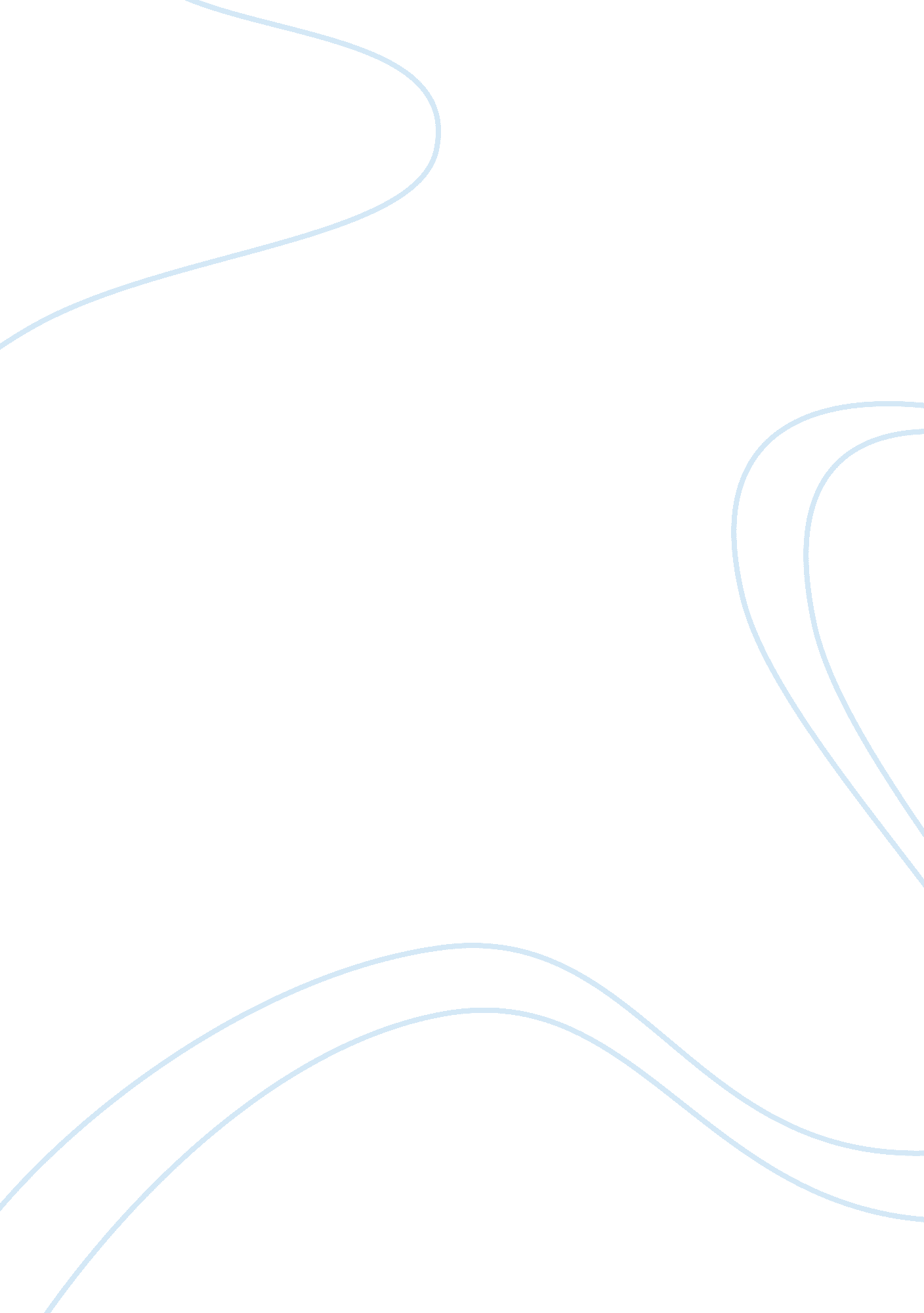 Three privai products and three ingredients per product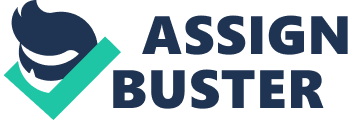 PRIVAI PRODUCTS, THEIR ACTIVE INGREDIENTS AND THEIR BENEFITS ANTIOXIDANT REPAIR Antioxidant products are composed of chemical compounds or substance aimed to protect the cells from the possible damages of oxidations. The active ingredients of Antioxidant Repair include camellia sinensis, grapeseed oil and pomegranate oil. 
Camellia sinensis is important to antioxidant products because of its proven benefits for human health. Recent studies provide us with the benefits from drinking tea. TeaBenefits. com quotes a Japanese study indicating that green tea extract helps reduce body fat, making it a possible aid in weight loss. It also states that tea may be effective against bacterial toxins. According to Mayo Clinic, tea may also work against viruses that cause genital warts. Tea also contains polyphenols, potent antioxidants that may reduce the risk of cancer, according to TeaBenefits. com. It may also lower both cholesterol and triglyceride levels while it prevents blood clots effectively as aspirin to lower the risk of heart attacks and strokes. 
Grapeseed oil is pressed and extracted from the seeds of various varieties of Vitis vinifera grapes, an abundant by-product of winemaking. Primary uses of grapeseed oil include culinary and cosmetics. It is a significant to antioxidant products because it helps in moisturizing the skin. According to wisegeek. com, it is often combined with other oils to make massage oil because of its quality to glide well on the skin and its moisturizing properties. It also appears to assist with skin repair because of its mild astringent and antiseptic qualities. It is also used as a lubricant for face shaving. 
Pomegranate seed oil is an extract from pomegranate (Punica granatum), fruit-bearing deciduous shrub or small tree growing to between five and eight metres tall. Pomegranate is native to China, India, Egypt and regions of the Middle East. It is rich and nutritious. Its phytochemical content such as ellagic acid makes it useful to antioxidant products. According to the mountainroseherbs. com, it’s because of these properties that make it commonly used in cosmetics products. It helps to revitalize dull or mature skin, assist with wrinkles, and to soothe minor skin irritations. Pomegranate seed oil adds moisture, improves skin elasticity, and protects the skin. It can also provide relief from minor skin irritations and inflammation such as dry skin, eczema, psoriasis and sunburned skin. In one study conducted by the University of Michigan Medical School (published in the February 2006 Journal of Ethnopharmacology), it have shown that pomegranate seed oil stimulates keratinocyte proliferation, promoting regeneration and strengthening of the epidermis. 
RICE FLOWER POLISH 
Exfoliant products are applied to the skin to remove dead cells from the surface. Rice flower polish with its active ingredients like rice bran, retinal palmitate and salicylic is a great help for the process. 
Rice bran is a by-product of the rice milling process or the conversion of brown rice to white rice. Its antioxidant contents give beneficial effects on human health. It has a high level of dietary fibers such as beta-glutan, pectin and gum. Ferulic acid which is a component of of the structure of non-lignified cell walls can also be found in rice bran. In addition, rice bran is rich in Vitamin E. 
Salicylic acid is useful in the treatment of acne as it helps to clear and prevent pimples and skin blemishes. It helps slow down the shedding of the cells inside the follicles and prevent clogging. 
Retinyl palmitate is a form of Vitamin A that can be very helpful in fighting against wrinkles and skin aging. Products with Vitamin A derivatives like retinyl palmitate can soften the skin, promote collagen production and even helps in protection against UV induced cell damage to the skin. 
AQUA GEL MASQUE 
Aqua Gel Masque uses green tea extract, azulene and aloe vera gel as its active ingredients. Each has its own properties that make it important for the masque. 
Thea sinensis or the Japanese green tea extract is a powerful antioxidant. It is useful because of the facts that it is rich in catechin polyphenols, particularly epigallocatechin gallate. It is found to be very effective in preventing and inhibiting cancer growth. It keeps the DNA intact and stabilizes the membranes of the cell. 
Another important ingredient of the masque is an anti-inflammatory and soothing agent, azulene is derived from German chamomile. Use of cosmetics products containing azulene will help prevent skin blemishes and wrinkles, fine lines or pigmentation as it helps stop cell from deteriorating. It also has anti-flammatory effects and significance in antioxidant protection. 
Aloe vera gel is used today in many products including cosmetics, lotions and masque because of its substances and anti-inflammatory and anti-microbial properties. It is useful because it contains vitamins and minerals, enzymes, amino acids, natural sugars and agents are helpful in reduction of itchiness and swelling. It is also proven to have its healing properties as it helps in the improvement of blood circulation to the affected or injured area. 
BIBLIOGRAPHY 

TeaBenefits. com. n. d. 15 November 2010 . 
Wikipedia. n. d. 15 November 2010 . 